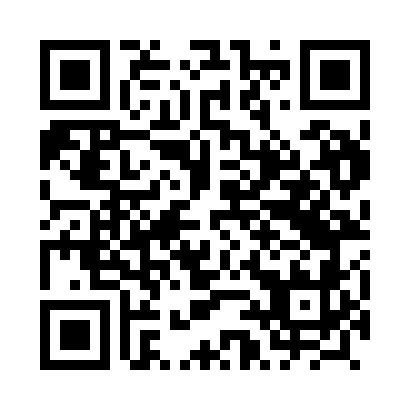 Prayer times for Lekowiec, PolandMon 1 Apr 2024 - Tue 30 Apr 2024High Latitude Method: Angle Based RulePrayer Calculation Method: Muslim World LeagueAsar Calculation Method: HanafiPrayer times provided by https://www.salahtimes.comDateDayFajrSunriseDhuhrAsrMaghribIsha1Mon4:076:1112:425:087:139:092Tue4:046:0912:415:097:159:123Wed4:016:0612:415:117:179:144Thu3:586:0412:415:127:199:165Fri3:556:0212:405:137:209:196Sat3:525:5912:405:157:229:217Sun3:495:5712:405:167:249:248Mon3:465:5512:405:177:269:269Tue3:435:5212:395:187:289:2910Wed3:395:5012:395:207:299:3211Thu3:365:4812:395:217:319:3412Fri3:335:4512:395:227:339:3713Sat3:305:4312:385:237:359:4014Sun3:265:4112:385:247:369:4215Mon3:235:3812:385:267:389:4516Tue3:195:3612:385:277:409:4817Wed3:165:3412:375:287:429:5118Thu3:125:3212:375:297:449:5319Fri3:095:3012:375:307:459:5620Sat3:055:2712:375:317:479:5921Sun3:025:2512:375:337:4910:0222Mon2:585:2312:365:347:5110:0523Tue2:555:2112:365:357:5210:0924Wed2:515:1912:365:367:5410:1225Thu2:475:1712:365:377:5610:1526Fri2:435:1512:365:387:5810:1827Sat2:395:1212:355:397:5910:2128Sun2:355:1012:355:418:0110:2529Mon2:315:0812:355:428:0310:2830Tue2:275:0612:355:438:0510:32